Hồ sơ thi THPT quốc gia và xét tuyển ĐH gồm những gì?1. Đối với thí sinh đang là học sinh lớp 122 phiếu ĐKDT (phiếu số 1 và phiếu số 2)Bản photocopy 2 mặt Chứng minh thư nhân dân hoặc Thẻ căn cước công dân. Bản photo phải trên 1 mặt giấy A42 ảnh 4x6 cm đựng trong một phong bì nhỏ. Chú ý sau ảnh phải ghi rõ họ tên, ngày tháng năm sinh. Ngoài ra, phải có thể 1 ảnh để dán vào vị trí đã xác định ở mặt trước bì đựng phiếu ĐKDT.2 phong bì đã dán sẵn tem và ghi rõ địa chỉ, số điện thoại liên lạc của thí sinh.Các giấy chứng nhận hợp lệ để được hưởng chế độ ưu tiên, khuyến khích (nếu có). Để được hưởng chế độ ưu tiên liên quan đến nơi đăng ký hộ khẩu thường trú, thí sinh phải có bản sao Sổ đăng ký hộ khẩu thường trú.2. Đối với thí sinh tự do chưa tốt nghiệp THPT Thí sinh tự do chưa có tốt nghiệp có thể gồm thí sinh đã dự thi THPT quốc gia các năm trước nhưng chưa đỗ tốt nghiệp và thí sinh không đủ điều kiện dự thi kỳ thi THPT quốc gia các năm trước. Hồ sơ ĐKDT THPT quốc gia 2019 với thí sinh tự do chưa tốt nghiệp gồm:2 phiếu ĐKDT giống nhau 2 ảnh 4x6 cm đựng trong một phong bì nhỏ. Chú ý sau ảnh phải ghi rõ họ tên, ngày tháng năm sinh. Ngoài ra, phải có thể 1 ảnh để dán vào vị trí đã xác định ở mặt trước bì đựng phiếu ĐKDT.Bản photocopy 2 mặt Chứng minh thư nhân dân hoặc Thẻ căn cước công dân. Bản photo phải trên 1 mặt giấy A42 phong bì đã dán sẵn tem và ghi rõ địa chỉ, số điện thoại liên lạc của thí sinh.Các giấy chứng nhận hợp lệ để được hưởng chế độ ưu tiên, khuyến khích (nếu có). Để được hưởng chế độ ưu tiên liên quan đến nơi đăng ký hộ khẩu thường trú, thí sinh phải có bản sao Sổ đăng ký hộ khẩu thường trú.Học bạ THPT; học bạ hoặc Phiếu kiểm tra của người học theo hình thức tự học đối với GDTX (bản sao);Bằng tốt nghiệp THCS hoặc trung cấp (bản sao)Giấy xác nhận điểm bảo lưu (nếu có) do Hiệu trưởng trường phổ thông nơi thí sinh đã dự thi năm trước xác nhậnThí sinh tự do bị mất bản chính học bạ THPT có nguyện vọng được dự thi năm 2019 phải có xác nhận lại bản sao học bạ được cấp, trên cơ sở đối chiếu với hồ sơ lưu của trường phổ thông nơi học lớp 12 hoặc căn cứ vào hồ sơ dự thi của các kỳ thi trước.Riêng đối với thí sinh đã tốt nghiệp trung cấp không có học bạ THPT hoặc học bạ GDTX cấp THPT đăng ký dự thi để lấy kết quả xét tuyển vào đại học, xét tuyển vào cao đẳng, trung cấp có nhóm ngành đào tạo giáo viên phải học và được công nhận đã hoàn thành các môn văn hoá THPT theo quy định.3. Đối với thí sinh tự do đã tốt nghiệp THPT2 Phiếu đăng ký dự thi giống nhauBằng tốt nghiệp THPT hoặc trung cấp (bản sao)2 ảnh cỡ 4x6 cm2 phong bì đã dán sẵn tem và ghi rõ địa chỉ liên lạc của thí sinhCách ghi phiếu đăng ký dự thi THPT quốc gia và xét tuyển Đại họcThí sinh tham khảo hướng dẫn chi tiết cách điền phiếu đăng ký dự thi THPT quốc gia 2019 dưới đây để không mắc sai sót đáng tiếc. Sở GDĐT: TỈNH ĐỒNG NAI  Mã sở: 48 Thí sinh đăng ký tại đơn vị đăng ký dự thi thuộc sở nào thì ghi tên sở đó vào vị trí trống đầu tiên. Tiếp đến điền 2 chữ số biểu thị mã sở vào ô trống thứ 2 , mã sở GDĐT sẽ do Bộ GDĐT quy định.Mục số phiếu: Bỏ trống (Mục này do nơi tiếp nhận đăng ký dự thi ghi)A/ THÔNG TIN CÁ NHÂN1. Họ tên: Viết tên đúng như giấy khai sinh, bằng chữ in hoa có dấu (VÍ DỤ: ĐỖ PHƯƠNG ANH)    Giới tính: Nữ ghi số 1, Nam ghi số 02. Ngày, tháng năm sinh: Ghi đúng như giấy khai sinh. Nếu ngày tháng năm nhỏ hơn 10 thì ghi thêm số 0 phía trước. Phần năm sinh chỉ viết 2 số cuối.3. Nơi sinh: Chỉ cần ghi tên tỉnh hoặc thành phần nơi sinh ra. Nếu sinh ở nước ngoài thì chỉ cần ghi tên nước bằng tiếng Việt    Dân tộc: Ghi theo giấy khai sinh4. Số CMTND: ghi đúng 9 chữ số như trên CMTND, bỏ trống 3 ô đầu (mẫu cũ). Với CMT mẫu mới hoặc thẻ căn cước ghi đủ 12 chũ số vào 12 ô tương ứng.5. Hộ khẩu thường trú: Ghi mã tỉnh, mã huyện: 48	01(TƯƠNG ỨNG: ĐỒNG NAI	BIÊN HÒA) Chỉ ghi mã xã với những trường hợp xã đặc biệt khó khăn theo quy định của Bộ giáo dụcSau khi điền đầy đủ mã đơn vị, thí sinh điền tên tỉnh(TP), huyện, xã vào ô trốngThí sinh được hưởng ưu tiên theo đối tượng hay khu vực có liên quan đến hộ khẩu thường trú, phải khẳng định thời gian có hộ khẩu thường trú trên 18 tháng tại khu vực 1 hoặc trên 18 tháng ở xã đặc biệt khó khăn trong thời gian học THPT bằng cách đánh dấu vào ô tương ứng.6. Nơi học THPT hoặc tương ứng: Ghi tên trường và địa điểm vào từng ô trống: TRƯỜNG THPT NGUYỄN HỮU CẢNHGhi mã tỉnh nơi trường đóng vào 2 ô đầu, ghi mã trường vào 3 ô tiếp theo (mã trường ghi theo quy định của Sở GDĐT, nếu mã trường có 1 chữ số thì 2 ô đầu tiên ghi số 0, nếu mã trường có 2 chữ số thì ô đầu tiên ghi số 0). 480437. Điện thoại, email: Ghi rõ SĐT, email của mình.8. Địa chỉ liên hệ: Ghi rõ tên người liên hệ, địa chỉ: Trường THPT Nguyễn Hữu CảnhB/ THÔNG TIN ĐĂNG KÝ THI9. Thí sinh có dùng kết quả để xét tuyển ĐH-CĐ: Nếu có đánh dấu (X), nếu không bỏ trống (kết quả sẽ không được dùng làm căn cứ để xét tuyển ĐH-CĐ)10. Thí sinh theo học chương trình THPT hay GDTX: Bắt buộc phải đánh dấu (X) vào một trong 211. Thí sinh tự do: Nếu là thí sinh tự do hãy đánh dấu (X) vào một trong 2 ô để để phân biệt rõ là thí sinh tự do chưa tốt nghiệp THPT hay đã tốt nghiệp THPT (tính đến thời điểm dự thi). Thí sinh đang học lớp 12 bỏ qua phần này.12. Dự thi tại cụm: Thí sinh đăng ký dự thi tại cụm thi nào thì ghi tên cụm thi và mã cụm thi do Bộ GDĐT quy định vào vị trí tương ứng.13. Nơi đăng ký dự thi: Học sinh đang học lớp 12 tại trường THPT nào thì ghi nơi đăng ký dự thi tại trường THPT đó.Các đối tượng khác nộp ĐKDT tại các điểm do sở GD-ĐT quy định, mã ĐKDT ghi theo nơi nhận hồ sơ ĐKDT.14. Đăng ký bài thi: Thí sinh thi môn nào đánh dấu (X) vào môn tương ứng.Đối với thí sinh học lớp 12 phải đăng ký bài thi tại điểm a, không được phép chọn các môn thi thành phần tại điểm b.Đối với thí sinh tự do tùy theo mục đích dự thi có thể đăng ký các tổ hợp, chọn ở cả điểm a) và điểm b)Trường hợp thí sinh chưa tốt nghiệp THPT, nhưng những năm trước có các môn đủ điều kiện bảo lưu, nếu muốn bảo lưu môn nào thì phải ghi rõ môn thi thành phần đóĐối với thí sinh theo học hệ GDTX có thể chọn thi môn Ngoại ngữ để xét tuyển ĐH, CĐ. Thí sinh đăng ký dự thi môn thành phần nào thì đánh dấu (X) vào môn thành phần đó.C/ THÔNG TIN XÉT CÔNG NHẬN TỐT NGHIỆP THPT 15. Đăng ký miễn thi ngoại ngữ: Thí sinh đăng ký miễn thi Ngoại ngữ cần ghi rõ loại chứng chỉ đủ điều kiện miễn thi hoặc ghi rõ là thành viên đội tuyển Olympic Quốc tế môn Ngoại ngữ. Nếu chứng chỉ có điểm thi, thí sinh ghi điểm vào ô "Điểm thi".16. Đăng ký môn xin bảo lưu:Thí sinh đã tham gia thi THPT những năm trước, nếu có những bài thi/môn thi đủ điều kiện bảo lưu và thí sinh muốn bảo lưu thì ghi rõ vào ô tương ứng.Lưu ý: Đối với bài thi tổ hợp, thí sinh được quyền bảo lưu kết quả của từng môn thi thành phần nếu đủ điều kiện, để bảo lưu điểm toàn bài của bài thi tổ hợp nào, thí sinh phải ghi điểm của tất cả các môn thi thành phần của bài thi tổ hợp đó). Đối với những bài thi/môn thi được bảo lưu, thí sinh vẫn có thể đăng ký dự thi (bài thi hoặc môn thi thành phần) ở mục 14 nếu có nguyện vọng sử dụng kết quả thi xét tuyển ĐH, CĐ, TC.D/ THÔNG TIN XÉT TUYỂN VÀO ĐẠI HỌC, CAO ĐẲNG, TRUNG CẤP17. Đối tượng ưu tiên tuyển sinh: Thí sinh tự xác định đối tượng ưu tiên, ghi đúng ký hiệu các đối tượng ưu tiên theo quy định tại Quy chế tuyển sinh đại học hệ chính quy; tuyển sinh cao đẳng nhóm ngành đào tạo giáo viên hệ chính quy hoặc văn bản hướng dẫn Nếu khai thiếu trung thực sẽ bị xử lý theo các quy định hiện hành. Thí sinh thuộc diện ưu tiên phải nộp đủ giấy tờ minh chứng hợp pháp cho trường khi đến nhập học.18. Khu vực tuyển sinh: Thuộc khu vực nào khoanh và ghi số khu vực đó.  Riêng khu vực 2 nông thôn (KV2-NT) điền 2NT.19. Năm tốt nghiệp:Thí sinh lớp 12 hoặc thí sinh tự do chưa tốt nghiệp, ghi năm tốt nghiệp là 2019Thí sinh tự do đã tốt nghiệp, ghi năm tốt nghiệp của mình.20. Đối với thí sinh dự thi để xét liên thông lên ĐH, CĐ: Đối với thí sinh dự thi để học liên thông, đánh dấu (X) vào bậc học tương ứng, trung cấp (TC) hoặc cao đẳng (CĐ)21. Đăng ký nguyện vọng: Số lượng nguyện vọng không giới hạn. Để ghi thông tin ở mục này, thí sinh cần tìm hiểu kỹ thông tin tuyển sinh của trường có nguyện vọng học được đăng tải trên Cổng thông tin tuyển sinh của Bộ GDĐT và trang thông tin của các trường để có thông tin đăng ký chính xác về mã trường, mã ngành/nhóm ngành, tên ngành/nhóm ngành, tổ hợp môn xét tuyển.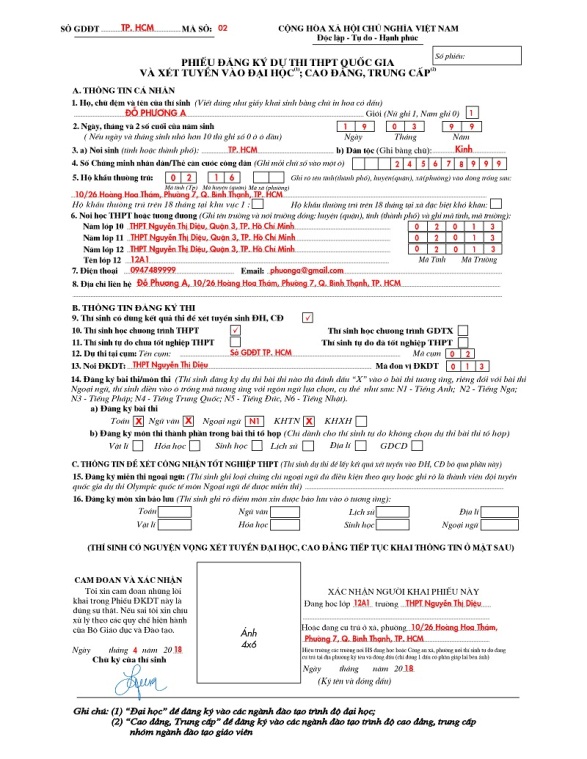 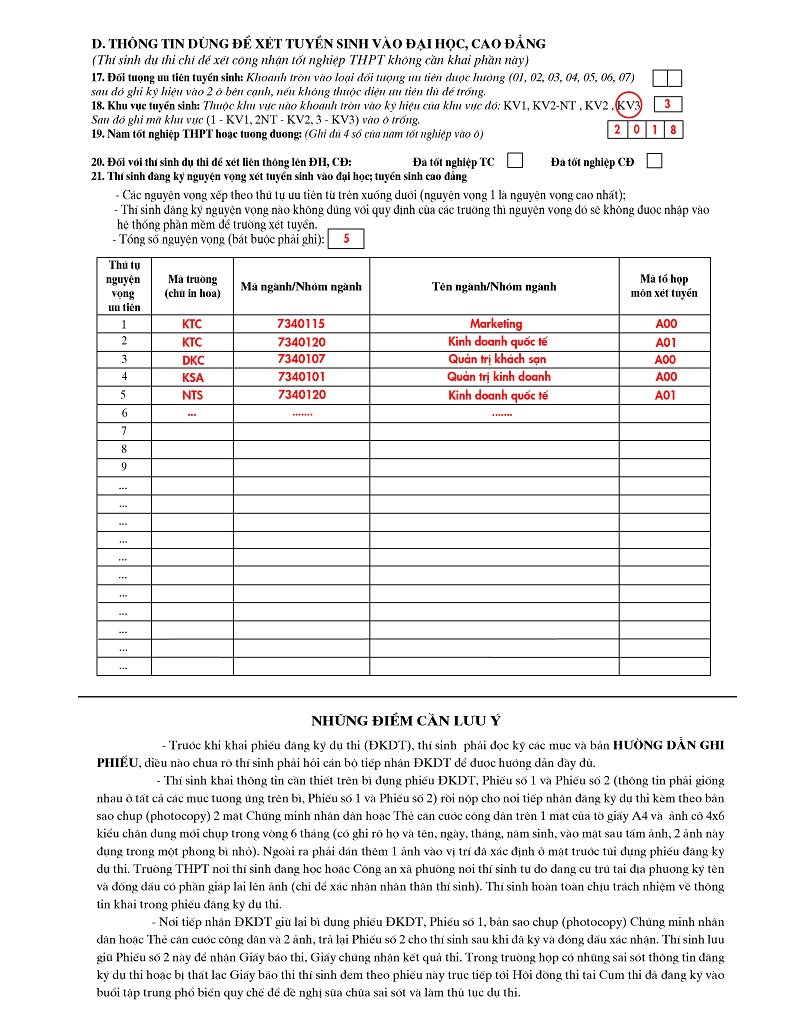 